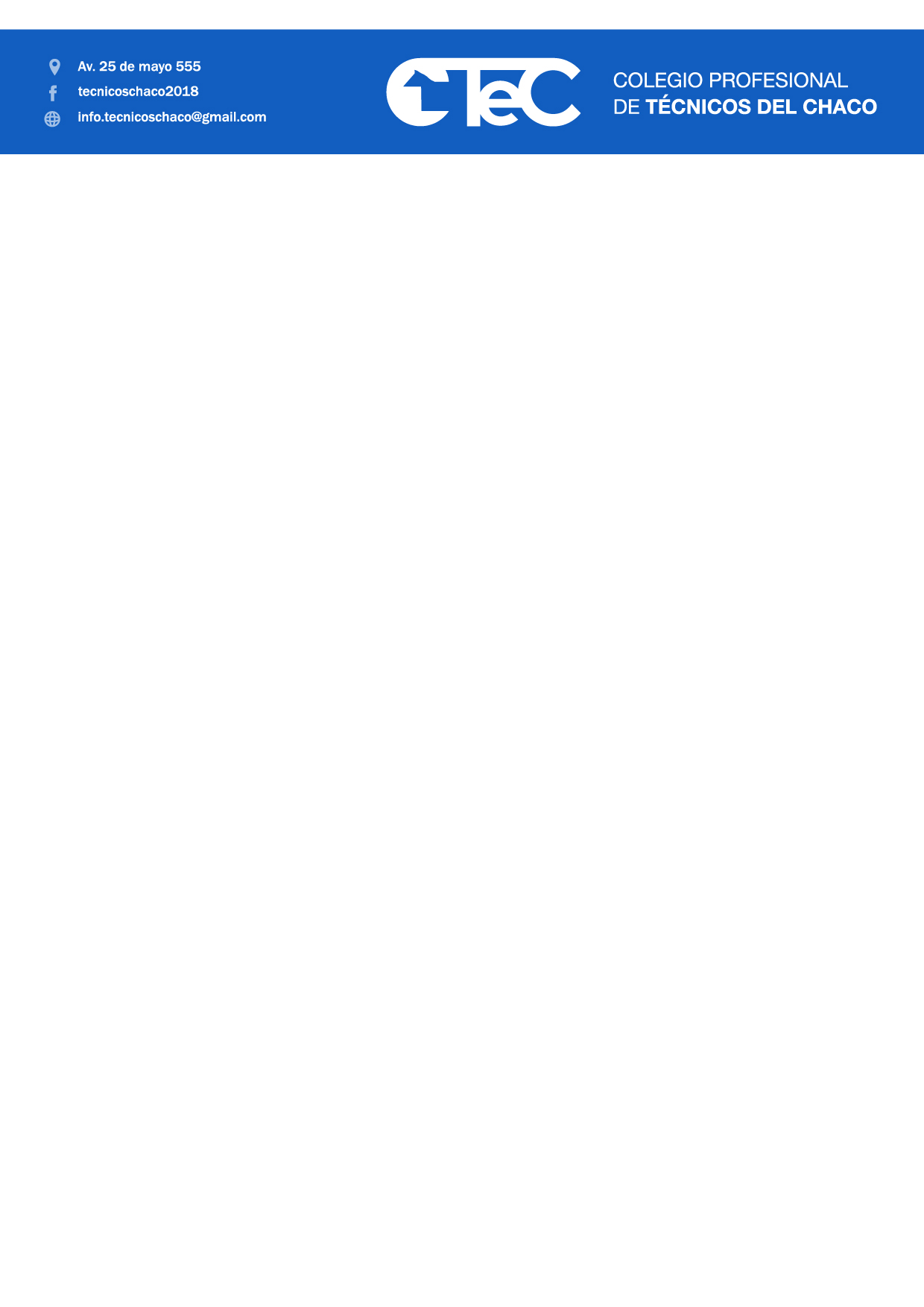 RENUNCIO A LA DIRECCIÓN TÉCNICAResistencia, ___ de _________________ de _______Señor Presidente
Colegio Profesional de
Técnicos del Chaco
SU DESPACHOREF.: EXPEDIENTE N° _______________Me dirijo a Ud. a efectos de comunicarle que a partir de la fecha ____/____/_______ renuncio a la Dirección Técnica de la Obra tramitada mediante el Expediente que se cita en la referencia. Se deja constancia que el Comitente tiene conocimiento de esta situación, motivo por el cual presta su conformidad al pie de la presente.A continuación, se detalla los datos de la obra:DATOS DEL COMITENTE (propietario):Apellido y Nombre: ________________________________________________________________________
Dirección: _____________________________________________________ Tel.: ______________________
Ubicación de la Obra: _______________________________________________________________________DATOS DEL PROFESIONAL SALIENTE:Apellido y Nombre: ________________________________________________________________________
Título: _______________________________________ Matrícula N°: ________________________________
Dirección: _____________________________________________________ Tel.: ______________________DATOS DEL NUEVO PROFESIONAL:Apellido y Nombre: ________________________________________________________________________
Título: _______________________________________ Matrícula N°: ________________________________
Dirección: _____________________________________________________ Tel.: ______________________OBSERVACIONES: __________________________________________________________________________
_______________________________________________________________________________________Avance de obra: (Determinar %) ______________________________________________________________Breve descripción s/Estado de la Obra: _________________________________________________________Sin otro particular, saludamos a Ud. muy atentamente._________________________      _________________________      _________________________
Firma y Aclaración                             Firma y Aclaración                              Firma y Aclaración
            COMITENTE                            PROFESIONAL SALIENTE                      NUEVO PROFESIONAL